ZAKRES CZĘŚCI PODSTAWY PROGRAMOWEJ Z JĘZYKA ROSYJSKIEGO, KL.III LO 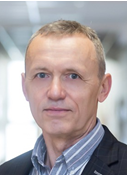 Jestem egzaminatorem z języka angielskiego i języka rosyjskiego. Ukończyłem pięcioletnie studia magisterskie na Uniwersytecie Użhorodskim, o specjalności – język angielski i literatura, uzyskując wówczas tytuł magistra filologii angielskiej. Posiadam także tytuł doktora nauk humanistycznych ze specjalnością językoznawstwo. Od wielu lat pracuję jako nauczyciel i wykładowca. Obecnie obejmuję stanowisko adiunkta dydaktycznego w Instytucie Filologii Angielskiej na Uniwersytecie Rzeszowskim. Moimi zainteresowaniami, są: budownictwo i dekorowanie wnętrz, ogród, dobre jedzenie, pływanie, jogging, jacht, rower, karate, snowboard, rolki. Zapraszam do kontaktu pod adresem: ashevel@ur.edu.plDrodzy studenci,Nazywam się Anatol Szewel i pod koniec roku szkolnego będę sprawdzał Waszą znajomość języka rosyjskiego. Ocenianie będzie odbywać się według skali przyjętej przez szkołę:0% -29% niedostateczny, 30% -49% dopuszczający, 50% -69% dostateczny, 70% -84% dobry, 85% -94% bardzo dobry, 95%-100% celujący.Pytania można zadawać mailowo (ashevel@ur.edu.pl), w temacie proszę wpisać „Szkoła Solonka”.Zakres materiału obejmuje podręcznik do języka rosyjskiego dla szkół ponadgimnazjalnych pt. „Вот и мы по-новому 3”. Wymagania szczegółowe oraz ogólne przedstawione są poniżej.Wymagania szczegółowe: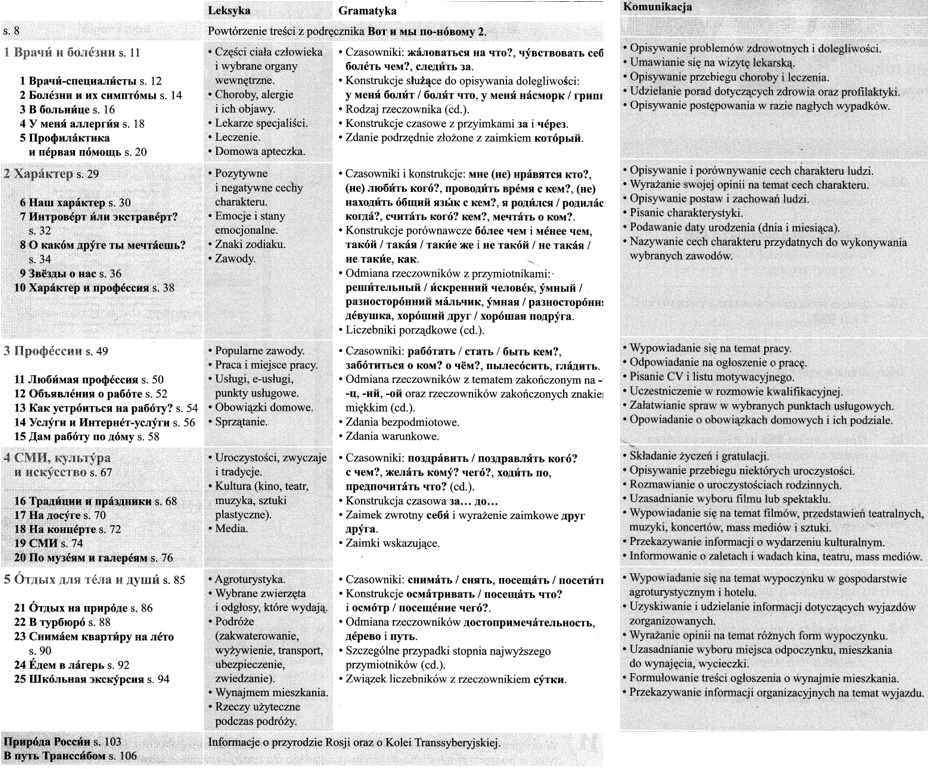 Ogólne wymagania edukacyjneI. Znajomość środków językowych.Zdający posługuje się w miarę rozwiniętym za sobem środków językowych (leksykalnych, gramatycznych, ortograficznych oraz fonetycz nych) umożliwiającym realizację pozostałych wymagań ogólnych w zakresie tematów wskazanych w wymaganiach szczegółowych.II. Rozumienie wypowiedzi.Zdający rozumie proste, typowe wypowiedzi ustne, artykułowane wyraźnie, w standardowej odmianie języka, a także proste wypowiedzi pisemne, w zakresie opisanym w wymaganiach szczegółowych.III. Tworzenie wypowiedzi.Zdający samodzielnie formułuje krótkie, proste, zrozumiałe wypowiedzi **ustne  i pisemne, w zakresie opisanym w wymaganiach szczegółowych.IV. Reagowanie na wypowiedzi.Zdający uczestniczy w rozmowie i w typowych    sytuacjach reaguje w sposób zrozumiały, ade kwatnie do sytuacji komunikacyjnej, **ustnie lub pisemnie, w zakresie opisanym w wymaganiach szczegółowych.V. Przetwarzanie wypowiedzi.Zdający zmienia formę przekazu ustnego lub pisemnego w zakresie opisanym w wymaganiach szczegółowych.